سیاستهای کلی برنامه پنجم توسعه اقتصادی، اجتماعی و فرهنگی جمهوری اسلامی ایران	۱۳۸۷/۱۰/۲۱   مصوبابلاغ سیاست‌های کلی برنامه پنجم توسعهحضرت آیت‌الله خامنه‌ای رهبر معظم انقلاب اسلامی در نامه ای به آقای احمدی نژاد رئیس جمهور، سیاست‌های کلی برنامه پنجم توسعه را ابلاغ کردند.
این سیاستهای کلی در چارچوب سند چشم انداز بیست ساله و با رویکرد مبنایی پیشرفت و عدالت، ابلاغ شده است.
سیاستهای کلی برنامه پنجم توسعه دارای ۴۵ بند و شامل سرفصلهای: امور فرهنگی – امور علمی و فناوری – امور اجتماعی – امور اقتصادی و امور سیاسی، دفاعی و امنیتی است.
متن ابلاغیه مقام معظم رهبری به رئیس جمهور که همزمان برای رئیس مجلس، رئیس قوه قضاییه و رئیس مجمع تشخیص مصلحت نظام ارسال شده به این شرح است:بسم الله الرحمن الرحیمجناب آقای دکتر احمدی نژاد
ریاست محترم جمهوری اسلامی ایران
با سلام و تحیت
پیش روی بودن دومین پنجسال از سند چشم انداز دوره ی بیست ساله کشور و ابلاغ بعضی از سیاستهای کلی اصولی مانند سیاستهای کلی اصلی ۴۴ از یکطرف و بعضی تحولات جهانی از طرف دیگر اقتضاء می کند که هرچه زودتر قانون برنامه ی پنجساله پنجم کشور با جهت گیری دستیابی به اهداف مرحله ای متناسب با سند چشم انداز بیست ساله تهیه گردد. اینک سیاستهای کلی برنامه پنجم که باید مبنای تهیه و تدوین قانون برنامه ی پنجساله پنجم     توسعه ی جمهوری اسلامی ایران باشد، ابلاغ می گردد.
انتظار می رود این سیاستها که با رویکرد مبنایی پیشرفت و عدالت تنظیم شده، بتواند در جای جای کلیه فعالیتهای کشور چه در بُعد تقنین و چه در بُعد اجرا ظاهر گردد. بی گمان اهتمام و دقت نظر جنابعالی و هیئت محترم دولت و مجلس محترم شورای اسلامی و سایر دستگاههای رئیسی نظام می تواند در این باره نقش تعیین کننده ایفا کند. انتظار دارم در دوره ی پنجساله آینده اقدامات اساسی برای تدوین الگوی توسعه ایرانی ـ اسلامی که رشد و بالندگی انسانها بر مدار حق و عدالت و دستیابی به جامعه ای متکی بر ارزشهای اسلامی و انقلابی و تحقق شاخصهای عدالت اجتماعی و اقتصادی در گرو آنست، توسط قوای سه گانه ی کشور صورت گیرد.
مشارکت جدی اندیشه وران حوزه و دانشگاه در تبیین مقوله ی عدالت و اقتضائات آن نقشی تعیین کننده در این امر دارد. لازم می دانم از مجمع محترم تشخیص مصلحت نظام و هیأت محترم دولت و دبیرخانه مجمع و نیز کارشناسان فعال و همکار با این مجموعه ها که در تنظیم پیشنهادهای مربوط به سیاستهای کلی برنامه ی پنجم نقش آفرینی کرده اند، صمیمانه سپاسگزاری نمایم.
نسخه ی حاوی مجموعه ی سیاستها همزمان برای مجلس شورای اسلامی و مجمع تشخیص مصلحت ارسال می شود.
سیدعلی خامنه‌ای

سیاستهای کلی برنامه پنجم توسعه اقتصادی، اجتماعی و فرهنگی جمهوری اسلامی ایران

ـ امور فرهنگی
۱ـ تکمیل و اجرای طرح مهندسی فرهنگی کشور و تهیه پیوست فرهنگی برای طرح‌های مهم.
۲ـ‌ زنده و نمایان نگه داشتن اندیشه دینی و سیاسی حضرت امام خمینی(ره) و برجسته کردن نقش آن به عنوان یک معیار اساسی در تمام سیاست گذاریها و برنامه ریزیها.
۳ـ‌ تقویت قانونگرایی، انضباط اجتماعی، وجدان کاری، خودباوری، روحیه کار جمعی، ابتکار، درستکاری، قناعت، پرهیز از اسراف و اهتمام به ارتقاء کیفیت در تولید.
۴ـ مقابله با جریانات انحرافی در حوزه دین و زدودن خرافات و موهومات.
۵ـ استفاده بهینه از فناوریهای اطلاعاتی و ارتباطی برای تحقق اهداف فرهنگی نظام.
۶ـ ایجاد درک مشترک از چشم انداز بیست ساله و تقویت باور و عزم ملی برای تحقق آن.

ـ امور علمی و فناوری
۷ـ تحول در نظام آموزش عالی و پژوهش در موارد زیر:
۱ـ ۷ـ افزایش بودجه تحقیق و پژوهش به ۳ درصد تولید ناخالص داخلی تا پایان برنامه پنجم و افزایش ورود دانش آموختگان دوره کارشناسی به دوره‌های تحصیلات تکمیلی به ۲۰ درصد.
۲ـ ۷ـ دستیابی به جایگاه دوم علمی و فناوری در منطقه و تثبیت آن در برنامه پنجم.
۳ـ ۷ـ ارتباط مؤثر بین دانشگاهها و مراکز پژوهشی با صنعت و بخشهای مربوط جامعه.
۴ـ ۷ـ توانمندسازی بخش غیردولتی برای مشارکت در تولید علم و فناوری.
۵ـ ۷ـ دستیابی به فناوریهای پیشرفته مورد نیاز.
۸ـ تحول در نظام آموزش و پرورش با هدف ارتقاء کیفی آن بر اساس نیازها و اولویتهای کشور در سه حوزه دانش، مهارت و تربیت و نیز افزایش سلامت روحی و جسمی دانش‌آموزان.
۹ـ تحول و ارتقاء علوم انسانی با: تقویت جایگاه و منزلت این علوم، جذب افراد مستعد و با انگیزه، اصلاح و بازنگری در متون و برنامه‌ها و روش‌های آموزشی، ارتقاء کمی و کیفی مراکز و فعالیتهای پژوهشی و ترویج نظریه‌پردازی، نقد و آزاداندیشی.
۱۰ـ گسترش حمایتهای هدفمند مادی و معنوی از نخبگان و نوآوران علمی و فناوری از طریق: ارتقاء منزلت اجتماعی، ارتقاء سطح علمی و مهارتی، رفع دغدغه خطرپذیری مالی در مراحل پژوهشی و آزمایشی نوآوریها، کمک به تجاری سازی دستاوردهای آنان.
۱۱ـ تکمیل و اجرای نقشه جامع علمی کشور.

ـ امور اجتماعی
۱۲ـ تقویت نهاد خانواده و جایگاه زن در آن و در صحنه‌های اجتماعی و استیفای حقوق شرعی و قانونی بانوان در همه عرصه‌ها و توجه ویژه به نقش سازنده آنان.
۱۳ـ تقویت هویت ملی جوانان متناسب با آرمانهای انقلاب اسلامی، فراهم کردن محیط رشد فکری و علمی و تلاش در جهت رفع دغدغه‌های شغلی، ازدواج، مسکن و آسیبهای اجتماعی آنان، توجه به مقتضیات دوره جوانی و نیازها و تواناییهای آنان.
۱۴ـ اصلاح نظام اداری و قضایی در جهت: افزایش تحرک و کارآیی، بهبود خدمت رسانی به مردم، تأمین کرامت و معیشت کارکنان، به کارگیری مدیران و قضات لایق و امین و تأمین شغلی آنان، حذف یا ادغام مدیریتهای موازی، تأکید بر تمرکز زدایی در حوزه‌های اداری و اجرایی، پیشگیری از فساد اداری و مبارزه با آن و تنظیم قوانین مورد نیاز.
۱۵ـ هویت بخشی به سیمای شهر و روستا، باز آفرینی و روزآمد سازی معماری ایرانی - اسلامی، رعایت معیارهای پیشرفته برای ایمنی بناها و استحکام ساخت و سازها.
۱۶ـ تقویت و کارآمد کردن نظام بازرسی و نظارت، اصلاح قوانین و مقررات در جهت رفع تداخل میان وظایف نهادهای نظارتی و بازرسی.
۱۷ـ اولویت دادن به ایثارگران انقلاب اسلامی در عرضه منابع مالی و فرصتها و امکانات و مسؤولیتهای دولتی در صحنه‌های مختلف فرهنگی و اقتصادی.
۱۸ـ اهتمام به توسعه ورزش و حمایت از گسترش فعالیت‌های گردشگری با تأکید بر سفرهای زیارتی.
۱۹ـ تأکید بر رویکرد انسان سالم و سلامت همه جانبه با توجه به:
۱ـ ۱۹ـ یکپارچگی در سیاستگذاری، برنامه ریزی، ارزشیابی، نظارت و تخصیص منابع عمومی.
۲ـ ۱۹ـ ارتقاء شاخصهای سلامت هوا، امنیت غذا، محیط و بهداشت جسمی و روحی.
۳ـ ۱۹ـ کاهش مخاطرات و آلودگیهای تهدید کننده سلامت.
۴ـ ۱۹ـ اصلاح الگوی تغذیه جامعه با بهبود ترکیب و سلامت مواد غذایی.
۵ـ ۱۹ـ توسعه کمی و کیفی بیمه‌های سلامت و کاهش سهم مردم از هزینه‌های سلامت به ۳۰% تا پایان برنامه پنجم.
۲۰ـ ارتقاء امنیت اجتماعی:
۱ـ ۲۰ـ مبارزه همه جانبه با مواد مخدر و روانگردان و اهتمام به اجرای سیاستهای کلی مبارزه با مواد مخدر.
۲ـ ۲۰ـ سامان بخشی مناطق حاشیه‌نشین و پیشگیریوکنترل ناهنجاریهای عمومی ناشی از آن.
۳ـ ۲۰ـ استفاده از ابزارهای فرهنگی، آموزشی و رسانه‌ها برای پیشگیری و مقابله با ناهنجاریهای فرهنگی و اجتماعی.

ـ  امور اقتصادی
 الف) رشد مناسب اقتصادی با تأکید بر:
۲۱ـ تحقق رشد مستمر و پرشتاب اقتصادی به میزان حداقل ۸% نرخ رشد سالیانه تولید ناخالص داخلی ‌با:
۱ـ ۲۱ـ توسعه سرمایه گذاری از طریق کاهش شکاف پس انداز - سرمایه گذاری با حفظ نسبت پس‌انداز به تولید ناخالص داخلی حداقل در سطح ۴۰ درصد و جذب منابع و سرمایه‌های خارجی.
۲ـ ۲۱ـ ارتقاء سهم بهره‌وری در رشد اقتصادی به یک سوم در پایان برنامه.
۳ـ ۲۱ـ بهبود فضای کسب و کار کشور با تأکید بر ثبات محیط اقتصاد کلان، فراهم آوردن زیرساخت‌های ارتباطی، اطلاعاتی، حقوقی، علمی و فناوری مورد نیاز، کاهش خطرپذیریهای کلان اقتصادی، ارائه مستمر آمار و اطلاعات به صورت شفاف و منظم به جامعه.
۴ـ ۲۱ـ تقویت و توسعه نظام استاندارد ملی.
۲۲ـ تغییر نگاه به نفت و گاز و درآمدهای حاصل از آن، از منبع تأمین بودجه عمومی به «منابع و سرمایه‌های زاینده اقتصادی» و ایجاد صندوق توسعه ملی با تصویب اساسنامه آن در مجلس شورای اسلامی در سال اول برنامه پنجم و برنامه ریزی برای استفاده از مزیت نسبی نفت و گاز در زنجیره صنعتی و خدماتی و پایین دستی وابسته بدان با رعایت:
۱ـ ۲۲ـ واریز سالانه حداقل ۲۰ درصد از منابع حاصل از صادرات نفت و گاز و فرآورده‌های نفتی به صندوق توسعه ملی.
۲ـ ۲۲ـ ارائه تسهیلات از منابع صندوق توسعه ملی به بخش‌های خصوصی، تعاونی و عمومی غیردولتی با هدف تولید و توسعه سرمایه گذاری در داخل و خارج کشور با در نظر گرفتن شرایط رقابتی و بازدهی مناسب اقتصادی.
۳ـ ۲۲ـ قطع وابستگی هزینه‌های جاری دولت به درآمدهای نفت و گاز تا پایان برنامه.
۲۳ـ اصلاح ساختار نظام بانکی با اجرای کامل و روزآمد قانون بانکداری بدون ربا و نهادینه کردن نظام‌های قرض‌الحسنه، تأمین اعتبارات خرد و اعتبارات لازم برای سرمایه گذاریهای بزرگ.
۲۴ـ ارتقاء کمی و کیفی بازارهای مالی(سرمایه، پول و بیمه) با تأکید بر کارایی، شفافیت و سلامت.
۲۵ـ تحقق سیاست‌های کلی اصل۴۴ قانون اساسی والزامات مربوط به هر یک از بندها با تأکیدبر:
۱ـ۲۵ـ حمایت از شکل‌گیری بازارهای رقابتی.
۲ـ۲۵ـ ایجاد ساختارهای مناسب برای ایفای وظایف حاکمیتی(سیاست گذاری، هدایت و نظارت).
۳ـ۲۵ـ تنظیم سیاست‌های تشویقی در جهت تبدیل فعالیت‌های غیرمتشکل (نهاد خانوار) به فعالیت‌های واحدهای حقوقی.
۴ـ۲۵ـ ایجاد بازار رقابتی برای ارائه خدمات بیمه درمانی.
۲۶ـ توجه به ارزش اقتصادی، امنیتی، سیاسی و زیست محیطی آب با تسریع در استحصال، عرضه، نگهداری و مصرف آن و مهار آبهایی که از کشور خارج میشود با اولویت استفاده از منابع آبهای مشترک.
۲۷ـ سرمایه گذاری در استحصال و استخراج گاز و نفت و معادن مشترک با کشورهای همسایه با رعایت سیاست‌های کلی اصل ۴۴ قانون اساسی.
۲۸ـ حفظ ذخایر راهبردی ارزی به مقداری که اطمینان از تأمین نیازهای اساسی کشور در مدت معین (براساس مصوبه شورای عالی امنیت ملی) حاصل گردد.
۲۹ـ تأکید بر راهبرد توسعه صادرات به ویژه در بخش خدمات با فناوری بالا به نحوی که کسری تراز بازرگانی بدون نفت کاهش یافته و توازن در تجارت خدمات ایجاد گردد.
۳۰ـ گسترش همه جانبه همکاری با کشورهای منطقه جنوب غربی آسیا در تجارت، سرمایه‌گذاری و فناوری.
۳۱ـ ارتقاء و هماهنگی میان اهداف توسعه‌ای: آموزش، بهداشت و اشتغال به طوری که در پایان برنامه پنجم، شاخص توسعه انسانی به سطح کشورهای با توسعه انسانی بالا برسد.
۳۲ـ تبدیل نظام بودجه ریزی کشور به بودجه ریزی عملیاتی.
۳۳ـ برقراری ارتباط کمی و کیفی میان برنامه پنج‌ساله و بودجه‌های سالیانه با سند چشم‌انداز با رعایت شفافیت و قابلیت نظارت.

 ب) گسترش عدالت اجتماعی با:
۳۴ـ تنظیم همه فعالیت‌های مربوط به رشد و توسعه اقتصادی بر پایه عدالت اجتماعی و کاهش فاصله میان درآمدهای طبقات و رفع محرومیت از قشرهای کم درآمد با تأکید بر موارد زیر:
۱ـ ۳۴ـ جبران نابرابریهای غیرموجه درآمدی از طریق سیاستهای مالیاتی، اعطای یارانه‌های هدفمند و ساز و کارهای بیمه‌ای.
۲ـ ۳۴ـ تکمیل بانک اطلاعات مربوط به اقشار دو دهک پایین درآمدی و به هنگام کردن مداوم آن.
۳ـ ۳۴ـ هدفمند کردن یارانه‌های آشکار و اجرای تدریجی هدفمند کردن یارانه‌های غیرآشکار.
۴ـ ۳۴ـ تأمین برخورداری آحاد جامعه از اطلاعات اقتصادی.
۳۵ـ اقدامات لازم برای جبران عقب ماندگیهای حاصل از دورانهای تاریخی گذشته با تأکید بر:
۱ـ ۳۵ـ‌ ارتقاء سطح درآمد و زندگی روستاییان و کشاورزان با تهیه طرحهای توسعه روستایی، گسترش کشاورزی صنعتی، صنایع روستایی و خدمات نوین و اصلاح نظام قیمت‌گذاری محصولات کشاورزی.
۲ـ ۳۵ـ‌گسترش فعالیت‌های اقتصادی در مناطق مرزی و سواحل جنوبی و جزایر با استفاده از ظرفیت‌های بازرگانی خارجی کشور.
۳ـ ۳۵ـ‌کاهش فاصله دو دهک بالا و پایین درآمدی جامعه به طوری که ضریب جینی به حداکثر ۰/۳۵ در پایان برنامه برسد.
۴ـ ۳۵ـ‌ انجام اقدامات ضروری برای رساندن نرخ بیکاری در کشور به ۷ درصد.
۵ـ ۳۵ـ‌ تأمین بیمه فراگیر و کارآمد و گسترش کمی و کیفی نظام تأمین اجتماعی و خدمات بیمه درمانی.
۶ـ ۳۵ـ‌ توسعه نظام‌های پیشگیری از آسیب‌های فردی و اجتماعی.
۷ـ ۳۵ـ‌ حمایت از اقشار محروم و زنان سرپرست خانوار.
۸ـ ۳۵ـ ‌توسعه بخش تعاون با هدف توانمندسازی اقشار متوسط و کم‌درآمد جامعه به نحوی که تا پایان برنامه پنجم سهم تعاون به ۲۵ درصد برسد.

ـ امور سیاسی، دفاعی و امنیتی
۳۶ـ تقویت حضور و مشارکت مردم در عرصه‌های سیاسی، اجتماعی، اقتصادی و فرهنگی.
۳۷ـ جهت دهی جریانات سیاسی به پایبندی به ارزش‌های اسلامی - انقلابی، دفاع از منافع‌ملی، دشمن‌ستیزی، قانون پذیری و اصول اخلاقی.
۳۸ـ حمایت از آزادیهای مشروع و صیانت از حقوق اساسی ملت.
۳۹ـ اعتلای شأن، موقعیت، اقتدار و نقش جمهوری اسلامی ایران در منطقه و نظام بین‌الملل به‌منظور تحکیم امنیت ملی و پیشبرد منافع ملی با تأکید بر:
۱ـ ۳۹ـ تقویت همکاریهای دوجانبه، منطقه‌ای و بین‌المللی با اولویت کشورهای همسایه.
۲ـ ۳۹ـ تقویت روابط سازنده با کشورهای غیرمتخاصم.
۳ـ ۳۹ـ بهره‌گیری از روابط برای افزایش توان ملی.
۴ـ ۳۹ـ مقابله با افزون خواهی و اقدام متجاوزانه در روابط خارجی.
۵ـ ۳۹ـ تلاش برای رهایی منطقه از حضور نظامی بیگانگان.
۶ـ ۳۹ـ حمایت از مسلمانان و ملت‌های مظلوم و مستضعف بویژه ملت فلسطین.
۷ـ ۳۹ـ تلاش برای همگرایی بیشتر میان کشورهای اسلامی.
۸ـ ۳۹ـ تلاش برای اصلاح ساختار سازمان ملل.
۹ـ ۳۹ـ سازماندهی تلاش مشترک برای ایجاد مناسبات و نظامات جدید اقتصادی، سیاسی و فرهنگی منطقه‌ای و جهانی با هدف تأمین عدالت، صلح و امنیت جهانی.
۴۰ـ حضور فعال و هدفمند در سازمانهای بین‌المللی و منطقه‌ای و تلاش برای ایجاد تحول در رویه‌های موجود بر اساس ارزشهای اسلامی.
۴۱ـ ارتقاء نقش مدیریتی ایران در توزیع و ترانزیت انرژی، افزایش فرصتهای صادراتی، جذب سرمایه و فناوریهای پیشرفته و کمک به استقرار نظام پولی، بانکی و بیمه‌ای مستقل با کمک کشورهای منطقه‌ای و اسلامی و دوست با هدف کاهش وابستگی به سیستم پولی نظام سلطه.
۴۲ـ تقویت تعامل فرهنگی، حقوقی، سیاسی و اقتصادی با جهان بویژه حوزه تمدن اسلامی – ایرانی.
۴۳ـ‌ تقویت هویت اسلامی و ایرانی ایرانیان خارج از کشور، کمک به ترویج خط و زبان فارسی در میان آنان، حمایت از حقوق آنان و تسهیل مشارکت آنان در توسعه ملی.
۴۴ـ تحکیم و ارتقاء امنیت پایدار، فراگیر و تضمین کننده اهداف و منافع ملی با تأکید بر:
۱ـ ۴۴ـ تقویت نقش مردم و اطلاعات مردمی در پیشگیری از تحرکات ضد امنیتی.
۲ـ ۴۴ـ تقویت و تعامل مؤثر دستگاه‌های اطلاعاتی، انتظامی و قضایی و هماهنگی بین آنها برای تأمین اشراف اطلاعاتی و مقابله با هر نوع اخلال در امنیت عمومی، اقتصادی و اجتماعی و مقابله با تهدیدهای نرم.
۳ـ ۴۴ـ ایجاد سامانه یکپارچه نرم‌افزاری اطلاعاتی، ارتقاء سطح حفاظت از اطلاعات رایانه‌ای، توسعه علوم و فناوریهای مرتبط با حفظ امنیت سامانه‌های اطلاعاتی و ارتباطی به منظور صیانت از فضای تبادل اطلاعات، تقویت فنی برای مقابله با تخلفات در فضاهای رایانه‌ای و صیانت از حریم فردی و عمومی.
۴ـ ۴۴ـ تقویت زیر ساخت‌های انسجام و همبستگی ملی برای پیشگیری و مقابله با عوامل بروز گسست‌های هویتی، اجتماعی، فرهنگی و اعتقادی.
۴۵ـ ارتقاء توانمندیهای دفاعی و قدرت بازدارندگی به منظور دفاع از حاکمیت، تمامیت ارضی، منافع و امنیت ملی و مقابله مؤثر با تهدیدهای خارجی و ایجاد توازن منطقه‌ای با تأکید بر:
۱ـ ۴۵ـ‌ کسب دانش و فناوریهای نو و نرم‌افزارهای پیشرفته دفاعی و نوسازی و بازسازی صنایع دفاعی، افزایش ضریب خودکفایی با توسعه تحقیقات و بهره‌مندی از همه ظرفیت‌های صنعتی کشور.
۲ـ ۴۵ـ‌ اهتمام به حضور نیروهای مردمی در امنیت و دفاع از کشور و انقلاب با تقویت کمی و کیفی بسیج مستضعفان.
۳ـ ۴۵ـ‌ گسترش پدافند غیرعامل.
۴ـ ۴۵ـ‌ امنیت پایدار مناطق مرزی و کنترل مؤثر مرزها.نسخه چاپی 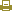 برچسب‌ها: ابلاغ برنامه‌ی پنجم توسعه؛ آزاداندیشی؛ الگوی پیشرفت اسلامی ایرانی؛ سند چشم انداز ۱۴۰۴؛ عدالت اجتماعی؛ عدالت و پیشرفت؛ تحول ‌و ارتقاء‌ علوم‌ انسانی؛ مهندسی فرهنگی؛ نقشه‏ جامع علمی؛ نظام سلطه؛ حقوق زن؛ کالای داخلی؛ وجدان کاری؛ منافع ملی؛ نظریه‌پردازی؛ خودکفایی؛ ارتباط صنعت و دانشگاه؛ تمدن اسلامی؛ اقتصاد بدون نفت؛ امنیت اقتصادی؛ نهضت خدمت‌رسانی؛ عزم ملی؛ ارزش‌های انقلاب اسلامی؛ سیاستهای کلی نظام؛ حمایت از سرمایه ایرانی؛ تحول بنیادین آموزش و پرورش؛ مشارکت مردم؛